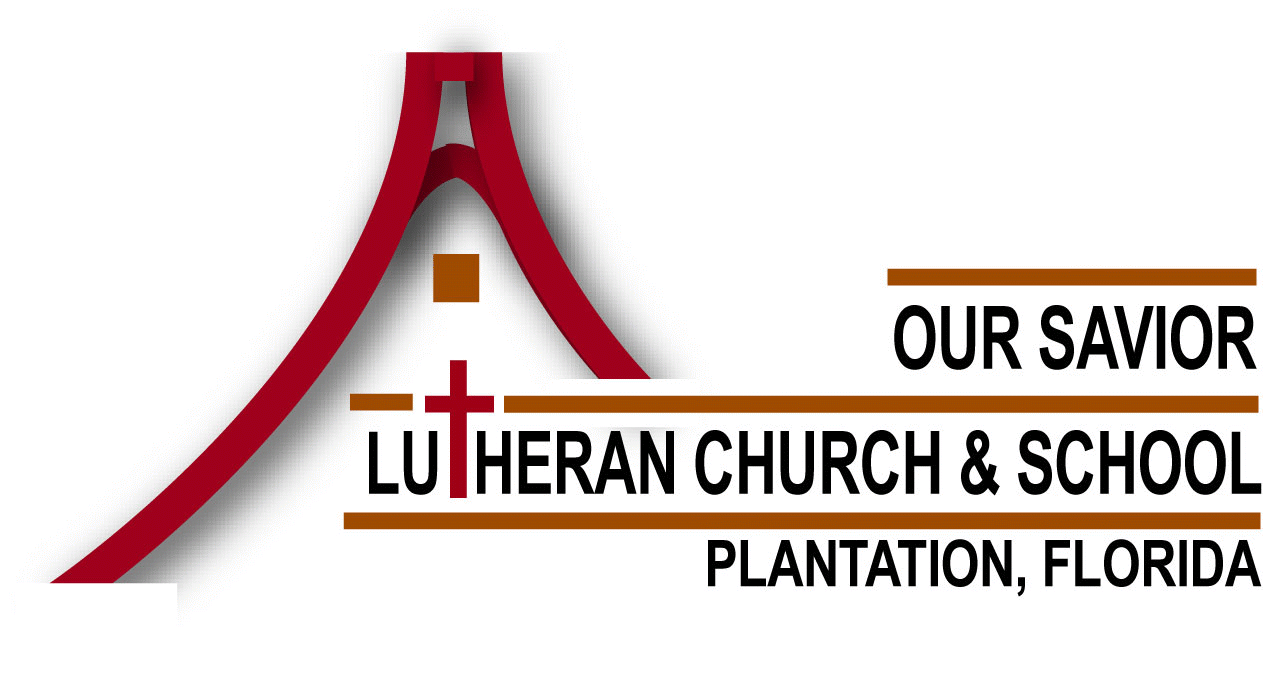 License #452002019-20 Pre-K3 Supply ListCrayola 8 ct. WatercolorsCrayola 16 ct. Triangular crayonsCrayola 8 ct. Classic Colors Washable MarkersElmer’s White School Glue 4 0z.A backpack. No Wheels please2 boxes of wet wipes or refills (individual sheets, not on a roll)A box of plastic spoons1 roll of paper towels1 box of tissuesGallon size plastic zip-lock bags with labeling areaBoys will bring cotton ballsBoys will bring large, plain white paper platesGirls will bring small, plain white paper platesGirls will bring sandwich size plastic bagsFull-day students will need a lunch box and a receiving blanket for rest time.Please make sure to bring a full change of clothing to stay at school in a gallon bag. Make sure to include socks .This will stay in their cubbies.Please label everything! The backpacks and lunch bags should be labeled with large print in a visible place to all.